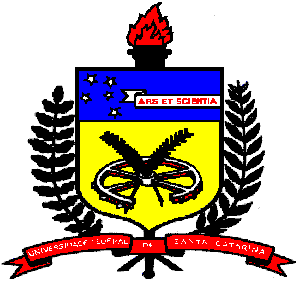 UNIVERSIDADE FEDERAL DE SANTA CATARINACENTRO DE FILOSOFIA E CIÊNCIAS HUMANASPROGRAMA DE PÓS-GRADUAÇÃO PSICOLOGIA					DECLARAÇÃODeclaramos para os devidos fins que _____________________________ esteve presente, na condição de ouvinte, na defesa de _____________  em Psicologia do aluno(a)_________________________________, no dia ____de ________________de_______, às _____, na Universidade Federal de Santa Catarina.                                                           Florianópolis, ____de__ ______de  __.__________________________________________Assinatura do Presidente da Banca de Defesa